Об установлении тарифов на платные дополнительные образовательные услуги,предоставляемые и выполняемые Муниципальным автономным дошкольным образовательным учреждениемгорода Когалыма «Золушка»В соответствии с пунктом 4 части 1 статьи 17 Федерального закона                       от 06.10.2003 №131-ФЗ «Об общих принципах организации местного самоуправления в Российской Федерации»,  Уставом города Когалыма, решением Думы города Когалыма от 26.09.2013 №320-ГД «Об утверждении Порядка установления тарифов на услуги (работы), предоставляемые (выполняемые) муниципальными предприятиями и учреждениями в городе Когалыме», постановлением Администрации города Когалыма от 14.04.2016 №1048 «Об утверждении Положения о платных услугах (работах), предоставляемых (выполняемых) муниципальными предприятиями и учреждениями на территории города Когалыма»:1. Установить:1.1. тарифы на платные дополнительные образовательные услуги, предоставляемые и выполняемые Муниципальным автономным дошкольным образовательным учреждением города Когалыма «Золушка», согласно приложению 1 к настоящему постановлению;1.2. тарифы на платные услуги, предоставляемые и выполняемые Муниципальным автономным дошкольным образовательным учреждением города Когалыма «Золушка», согласно приложению 2 к настоящему постановлению.2. Муниципальному автономному дошкольному образовательному учреждению города Когалыма «Золушка» (Е.В.Бааль):2.1. исполнять обязанности по размещению информации о платных услугах, тарифах на платные услуги в наглядной и доступной форме в месте фактического осуществления деятельности;2.2. обеспечивать контроль за стоимостью, организацией и качеством оказываемых платных услуг.3. Постановление Администрации города Когалыма от 08.08.2022 №1777 «Об установлении тарифов на платные услуги, предоставляемые и выполняемые Муниципальным автономным дошкольным образовательным учреждением города Когалыма «Золушка» признать утратившим силу.4. Настоящее постановление вступает в силу с 01.09.2023.5. Управлению экономики Администрации города Когалыма (Е.Г.Загорская) направить в юридическое управление Администрации города Когалыма текст постановления и приложения к нему, его реквизиты, сведения об источнике официального опубликования в порядке и сроки, предусмотренные  распоряжением Администрации города Когалыма                               от 19.06.2013 №149-р «О мерах по формированию регистра муниципальных нормативных правовых актов Ханты-Мансийского автономного округа – Югры» для дальнейшего направления в Управление государственной регистрации нормативных правовых актов Аппарата Губернатора Ханты-Мансийского автономного округа Югры.6. Опубликовать настоящее постановление и приложения к нему в газете «Когалымский вестник» и разместить на официальном сайте Администрации города Когалыма в информационно-телекоммуникационной сети «Интернет» (www.admkogalym.ru).7. Контроль за выполнением постановления возложить на заместителя главы города Когалыма Т.И.Черных.Приложение 1к постановлению Администрациигорода КогалымаТарифына платные дополнительные образовательные услуги, предоставляемыеи выполняемые Муниципальным автономным дошкольным образовательным учреждением города Когалыма «Золушка»Вводится в действие с 01 сентября 2023 годаПриложение 2к постановлению Администрациигорода КогалымаТарифына платные услуги, предоставляемые и выполняемыеМуниципальным автономным дошкольным образовательным учреждением города Когалыма «Золушка»Вводится в действие с 01 сентября 2023 года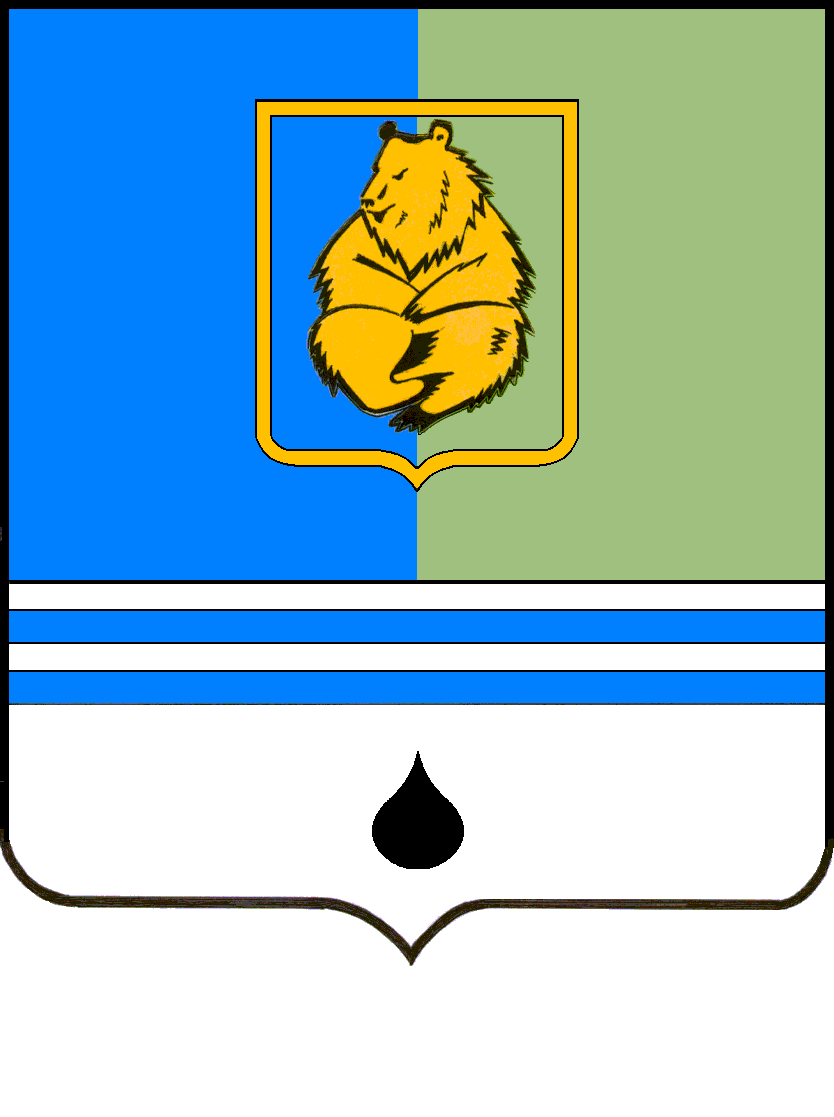 ПОСТАНОВЛЕНИЕАДМИНИСТРАЦИИ ГОРОДА КОГАЛЫМАХанты-Мансийского автономного округа - ЮгрыПОСТАНОВЛЕНИЕАДМИНИСТРАЦИИ ГОРОДА КОГАЛЫМАХанты-Мансийского автономного округа - ЮгрыПОСТАНОВЛЕНИЕАДМИНИСТРАЦИИ ГОРОДА КОГАЛЫМАХанты-Мансийского автономного округа - ЮгрыПОСТАНОВЛЕНИЕАДМИНИСТРАЦИИ ГОРОДА КОГАЛЫМАХанты-Мансийского автономного округа - Югрыот [Дата документа]от [Дата документа]№ [Номер документа]№ [Номер документа]от [Дата документа] № [Номер документа]N п/пНаименование услугиЕдиница измеренияТариф, руб.1.Занятия по дополнительной образовательной программе «Школа будущего первоклассника»Группа 10 человек1 человек/1 занятие110,002.Занятия по дополнительной образовательной программе «Шахматы»Группа 10 человек1 человек/1 занятие60,003.Занятия по дополнительной образовательной программе «Физкультурно-оздоровительные занятия»Группа 10 человек1 человек/1 занятие85,004.Занятия по дополнительной образовательной программе «Художественно-ручной труд»Группа 10 человек1 человек/1 занятие108,005.Занятия по дополнительной образовательной программе «Легоконструирование и роботехника»Группа 10 человек1 человек/1 занятие342,006. Занятия по дополнительной образовательной программе «Театрализованная деятельность»Группа 10 человек1 человек/1 занятие114,007.Занятия по дополнительной образовательной программе по коррекции звукопроизношения у детей «Индивидуальные занятия с учителем-логопедом»Индивидуальное занятие1 человек/1 занятие663,008.Занятия по дополнительной образовательной программе «Музыкальное развитие»Группа 10 человек1 человек/1 занятие90,009.Занятия по дополнительной образовательной программе «Техническое направление»Группа 10 человек1 человек/1 занятие116,0010.Занятия по дополнительной образовательной программе «Естественно-научное направление»Группа 10 человек1 человек/1 занятие114,0011.Занятия по дополнительной образовательной программе «Туристко-краеведческое направление»Группа 10 человек1 человек/1 занятие118,00от [Дата документа] № [Номер документа]N п/пНаименование услугиЕдиница измеренияТариф, руб.Тариф, руб.N п/пНаименование услугиЕдиница измеренияБез НДСс НДС1.«Кислородный коктейль»1 порция47,5057,00